Publicado en Vic (Barcelona) el 03/01/2024 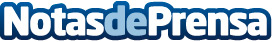 Repara tu Deuda Abogados cancela 130.000€ en Vic (Barcelona) con la Ley de Segunda OportunidadEl exonerado acumuló deudas y, pese a la reunificación, no logró solventar su situación adversaDatos de contacto:David GuerreroResponsable de Prensa655956735Nota de prensa publicada en: https://www.notasdeprensa.es/repara-tu-deuda-abogados-cancela-130-000-en_1 Categorias: Nacional Derecho Finanzas Cataluña http://www.notasdeprensa.es